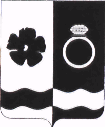 АДМИНИСТРАЦИЯ ПРИВОЛЖСКОГО  МУНИЦИПАЛЬНОГО РАЙОНАПОСТАНОВЛЕНИЕ                                                          от ___.___.2020 № _____ -п               Об утверждении 	муниципальной программы Приволжского городского поселения «Организация предоставления государственных и муниципальных услуг на базе МФЦ на 2021-2023»В соответствии со статьей 179 Бюджетного кодекса Российской Федерации, Федеральным законом от 02.03.2007 № 25-ФЗ «О муниципальной службе в Российской Федерации», решением Совета Приволжского муниципального района от 22.11.2011 № 122 «Об утверждении положения о бюджетном процессе в Приволжском муниципальном районе», постановлением администрации Приволжского муниципального района от 04.04.2016г. №192-п «Об утверждении порядка разработки, реализации и оценки эффективности муниципальных программ Приволжского муниципального района и Приволжского городского поселения», администрация Приволжского муниципального района п о с т а н о в л я е т:1. Утвердить муниципальную программу Приволжского городского поселения «Организация предоставления государственных и муниципальных услуг на базе МФЦ на 2021-2023» (прилагается).2. Признать утратившим силу Постановление администрации Приволжского муниципального района от 01.08.2019 № 347-п «Об утверждении муниципальной программы Приволжского городского поселения «Организация предоставления государственных и муниципальных услуг на базе МФЦ на 2020-2022»».3. Опубликовать настоящее постановление в информационном бюллетене «Вестник Совета и администрации Приволжского муниципального района» и разместить на официальном сайте администрации Приволжского муниципального района. 4. Контроль за исполнением настоящего постановления возложить на заместителя Главы Приволжского муниципального района, руководителя аппарата С.Е. Сизову. 5. Настоящее постановление вступает в силу с 01.01.2021 года. Глава Приволжскогомуниципального района                                                                И.В. МельниковаЛист согласованияпостановления об утверждении муниципальной программы Приволжского городского поселения «Организация предоставления государственных и муниципальных услуг на базе МФЦ на 2021-2023»»документа вносит МКУ «МФЦ. Управление делами» Список рассылки                                                 Приложение к постановлениюадминистрации Приволжского муниципального районаот   _______№________МУНИЦИПАЛЬНАЯ ПРОГРАММАПриволжского городского поселения«Организация предоставления государственных и муниципальных услуг на базе МФЦ на 2021-2023»ПАСПОРТмуниципальной Программы 2. Анализ текущей ситуации в сфере реализации муниципальной ПрограммыУлучшение качества и доступности государственных и муниципальных услуг является одним из приоритетных направлений реформирования системы государственного управления, определённых Федеральным законом РФ от 27 июля 2010г.  № 210-ФЗ «Об организации предоставления государственных и муниципальных услуг». Важной частью административной реформы в России является   дальнейшее развитие многофункциональных центров предоставления государственных и муниципальных услуг. Многофункциональные центры по предоставлению государственных и муниципальных услуг – это линия прямого соприкосновения государства и граждан.  От качества их работы зависит эффективность услуг, предоставляемых МФЦ, и, следовательно, суждения людей о государстве, о власти. При организации МФЦ В Приволжском муниципальном районе основными задачами было приблизить государственные и муниципальные услуги к населению, собрать максимальное количество услуг на одной площадке, обеспечить комфортные условия их предоставления. С 27 июля 2015 года деятельность МФЦ осуществляется в соответствии с требованиями Правил организации деятельности МФЦ, утверждёнными Постановлением Правительства РФ от 22.12.2012 №1376. Структура МФЦ включает в себя центральный офис, расположенный по адресу: г. Приволжск, ул. Революционная, д.54, в котором организовано 5 окон для обслуживания заявителей и 4 ТОСП (территориально-обособленные структурные подразделения) на территории сельских поселений Приволжского муниципального района. Инфраструктура МФЦ направлена на предоставление услуг заявителям с ограниченными возможностями здоровья. Здание находится на 1 этаже, обеспечена возможность свободного и беспрепятственного передвижения. Помещение МФЦ, согласно требованиям к его организации, разбито на сектора: сектор информирования и ожидания, сектор оказания услуг. Они оборудованы информационными стендами, комфортабельными стойками, столами, стульями, есть детский уголок. МФЦ оснащён системой кондиционирования воздуха. Так как в помещении МФЦ повышенная влажность приобрели осушитель воздуха, что позволяет поддерживать нужный процент влажности. Установлен терминал банка «ЕВРОАЛЬЯНС» для оплаты госпошлины, как наличными, так и по карте. Предусмотрен туалет для посетителей из маломобильных групп населения, оборудованы рабочие места специалистов-консультантов.МФЦ обслуживает район численностью - 23338 человек. Ключевой функцией МФЦ является организация приёма получателя услуг, первичная обработка документов, оказание заявителю государственных (муниципальных) услуг, консультирование граждан и юридических лиц по вопросам предоставления услуг. Взаимодействие министерств и ведомств различных уровней власти и МФЦ при предоставлении государственных (муниципальных) услуг осуществляется на основе соглашений. Заключены соглашения о взаимодействии между уполномоченными органами МФЦ и федеральными органами исполнительной власти, органами местного самоуправления, сельскими поселениями. Программа позволит повысить доступность государственных услуг и оперативность их получения за счёт повышения качества предоставления услуг на базе МФЦ и дальнейшего развития. Предоставление услуг на базе МФЦ способствует повышению информированности заявителей о прохождении документов в органах власти. Создание информационно-коммуникативных сетей с межведомственным электронным обменом информацией в МФЦ позволит органам власти и организациям, участвующим в предоставлении услуг обмениваться информацией по вопросам предоставления услуг, а также в оперативном порядке предоставлять информацию о наличии запрашиваемых в установленном порядке сведений. Проводится ряд мероприятий к оказанию услуг в электронном виде, к работе в СМЭВ. Для этого приобретены лицензии на установку АИС МФЦ и СМЭВ на все окна. Для оценки качества услуг для заявителей установлены планшеты на каждом окне, что даёт возможность каждому оценить качество предоставления услуг конкретным специалистом.На базе МФЦ для заявителей оказываются 108 государственных и 26 муниципальных услуг. Особенно востребованы государственные услуги: УФМС, МВД России, Федеральной службы государственной регистрации, кадастра и картографии, ФНС России, Фонда социального страхования, Департамента социальной защиты населения Ивановской области, Департамента природных ресурсов и экологии Ивановской области.Сравнительная таблица количества предоставленных услуг МФЦ в среднем за месяцЗа 2019 год  предоставлено 38263  услуги, из них:Федеральных- 21728Региональных- 317Муниципальных- 3023Платных- 7647Прочих- 5548Наиболее востребованные услуги в 2019 г. Разработана система информационного сопровождения МФЦ по привлечению внимания общественности к работе данного учреждения: освещение в местной прессе, анкетирование, распространение презентационных материалов. Оценка качества обслуживания отслеживается через АИС МФЦ С 17.11.2017 года в МФЦ организован Центр обслуживания – пункт выдачи ключей простой электронной подписи федеральной государственной информационной системы «Единая  система идентификации и аутентификации в инфраструктуре, обеспечивающей информационно-технологическое взаимодействие информационных систем, используемых для предоставления государственных и муниципальных услуг в электронной форме». Для работы на сайте «Госуслуги» организовано специализированное место для  посетителей (стол, стул, компьютер, принтер). Закуплена программа «Паспортный стол», с целью перевода поквартирных карточек и карточек регистрации в электронный вид. Основание разработки программы:1. Федеральный закон от 27.07.2010 №210-ФЗ «Об организации предоставления государственных и муниципальных услуг»;2. Постановление Правительства Российской Федерации от 22 декабря 2012 №1376 «Об утверждении Правил организации деятельности многофункциональных центров предоставления государственных и муниципальных услуг»;3. Федеральный закон Российской федерации от 28 июля 2012г. № 133-ФЗ «О внесении изменений в отдельные законодательные акты Российской Федерации в целях устранения ограничений для предоставления государственных и муниципальных услуг по принципу «Одного окна»;4. Постановление Правительства Российской Федерации от 27.09.2011 №797 «О взаимодействии между многофункциональными центрами предоставления государственных и муниципальных услуг и федеральными органами исполнительной власти, органами государственных внебюджетных фондов, органами государственной власти субъектов Российской Федерации, органами местного самоуправления».Цели и ожидаемые результаты ПрограммыУпрощение процедур получения физическими и юридическими лицами государственных и муниципальных услуг за счёт реализации принципа «одного окна».Сокращение сроков предоставления государственных и муниципальных услуг.Противодействие коррупции при предоставлении государственных и муниципальных услуг.Повышение качества предоставления государственных и муниципальных услуг.Обеспечение органов государственной власти органов местного самоуправления актуальной и достоверной информацией о населении, состоящем на регистрационном учёте на территории Приволжского муниципального района.Обеспечение межведомственного информационного взаимодействия при предоставлении государственных и муниципальных услуг. Повышение качества предоставления государственных услуг путём их перевода в электронный вид.Реализация принципа «одного окна» при предоставлении возможности физическим и юридическим лицам получения одновременно нескольких взаимосвязанных государственных и муниципальных услуг.Перспективы развития МФЦ: 1.Увеличение штатного расписания МФЦ, а именно введение в штат ставки администратора, ставки системного администратора, 0,25 ставки курьера.2.Создание адресно-справочной информации в электронном виде как по многоквартирным домам, так и по частному сектору.Настоящая Программа позволит реализовать намеченные планы: упростить процедуры получения физическими и юридическими лицами государственных и муниципальных услуг; сократить сроки предоставления государственных и муниципальных услуг; повысить удовлетворённость получателей государственных и муниципальных услуг качеством их предоставления.Целевые индикаторы ПрограммыРесурсное обеспечение ПрограммыФинансирование мероприятий программы осуществляется за счёт местного бюджета. Объём финансирования Программы за счёт местного бюджета носят прогнозный характер и подлежат ежегодному уточнению в установленном порядке при формировании проектов местного бюджета на очередной финансовый год исходя из возможностей местного бюджетаПриложение №1к муниципальной программеПриволжского городского поселения «Организация предоставления государственных и муниципальных услуг на базе МФЦ на 2021-2023»Паспорт Подпрограммы2. Краткая характеристика сферы реализации Подпрограммы         Работа по повышению качества предоставления государственных и муниципальных услуг включает в себя комплекс мероприятий, направленных на совершенствование и развитие существующего порядка предоставления государственных и муниципальных услуг, а именно:- сокращение сроков предоставления услуг;- сокращение количества документов, предоставляемых заявителями для получения государственных и муниципальных услуг и количества взаимодействия заявителей с должностными лицами за счёт совершенствования форм межведомственного взаимодействия, внедрения и широкого применения системы межведомственного электронного взаимодействия;- реализация принципа «одного окна» предоставление возможности гражданам и юридическим лицам одновременного получения нескольких, взаимосвязанных друг с другом государственных и муниципальных услуг.3.Мероприятия ПодпрограммыОбъем бюджетных ассигнований на выполнение мероприятий4.Ожидаемые результаты реализации ПодпрограммыНастоящая Подпрограмма позволит оптимизировать финансовые и материальные ресурсы, обеспечивающие осуществление мероприятий, направленных на повышение качества работы учреждения, организацию работы по статистическому учёту в МФЦ. Реализация намеченных мероприятий позволит:-упростить процедуры получения физическими и юридическими лицами государственных и муниципальных услуг;-сократить сроки предоставления государственных и муниципальных услуг;-повысить удовлетворённость получателей услуг качеством их предоставления.Целевые индикаторы ПодпрограммыПрогноз целевых индикаторов и показателей Подпрограммы по годам  ее реализацииПриложение №2к муниципальной программе Приволжского городского поселения «Организация предоставления государственных и муниципальных услуг на базе МФЦ на 2021-2023»Паспорт Подпрограммы2. Краткая характеристика сферы реализации ПодпрограммыРабота по обеспечению деятельности МФЦ предоставления государственных и муниципальных услуг включает в себя следующие мероприятия:- оплата труда работников МФЦ предоставления государственных и муниципальных услуг;- организация начислений и выплат по оплате труда;- обеспечение деятельности МФЦ услугами связи;- оплата проезда по служебным командировкам;- оплата затрат на коммунальные услуги для МФЦ;- оплата работ, услуг по содержанию имущества;- оплата прочих услуг, обеспечивающих работу консультантов-специалистов МФЦ;- оплата расходов, направленных на увеличение стоимости материальных запасов;- прочие расходы.3. Мероприятия ПодпрограммыОбъем бюджетных ассигнований на выполнение мероприятий4. Ожидаемые результаты реализации ПодпрограммыНастоящая подпрограмма позволит обеспечить нормальное функционирование МФЦ предоставления государственных и муниципальных услуг, создать оптимальные условия для деятельности работников МФЦ, обеспечить учреждение необходимыми коммунальными услугами, услугами связи, услугами, связанными с содержанием имущества МФЦ и т.д. Подпрограмма создаст необходимую мотивацию трудовой деятельности специалистов-консультантов и других работников МФЦ. Будут достигнуты благоприятные условия для граждан – клиентов МФЦ, обратившихся за оказанием государственных и муниципальных услуг, вырастет их удовлетворенность качеством оказываемых услуг.Целевые индикаторы ПодпрограммыПрогноз целевых индикаторов и показателей Подпрограммы по годам ее реализацииДата внесения проектаДолжность лица, внесшего проект ФИО должностного лица, внесшего проектПодпись о согласовании проекта или Замечания к проектуИсполнительдиректорЗобнина Татьяна АнатольевнаСогласованоСогласованоСогласованоСогласованоНачальник юридического отделаСкачкова Наталья НиколаевнаЗаместитель главы администрации,руководитель аппаратаСизова Светлана ЕвгеньевнаЗаместитель главы администрации по экономическим вопросамНоскова Елена БорисовнаНачальник финансового управленияЧастухинаЕлена ЛеонидовнаКоличество экземпляровНаименование структурного подразделения Администрации или  учрежденияФИО адресата1Администрация Приволжского муниципального района1МКУ «МФЦ. Управление делами»Зобнина Татьяна Анатольевна1Заместитель главы администрации по экономическим вопросамНоскова Елена Борисовна1Финансовое управлениеЧастухина Елена ЛеонидовнаНаименование программыМуниципальная Программа«Организация предоставления государственных и муниципальных услуг на базе МФЦ на 2021-2023»Переченьподпрограмм1.Подпрограмма «Повышение качества и доступности предоставления государственных и муниципальных услуг на базе МФЦ»2. Подпрограмма «Обеспечение деятельности МФЦ предоставления государственных и муниципальных услуг»Куратор ПрограммыЗаместитель главы администрации Приволжского муниципального района -  руководитель аппаратаНаименование администратора Программымуниципальное казенное учреждение Приволжского муниципального района «Многофункциональный центр предоставления государственных и муниципальных услуг. Управление делами»Перечень исполнителей Программымуниципальное казенное учреждение Приволжского муниципального района «Многофункциональный центр предоставления государственных и муниципальных услуг. Управление делами»Цели и ожидаемые результаты программыУпрощение процедур получения физическими и юридическими лицами государственных и муниципальных услуг за счёт реализации принципа «одного окна»;Сокращение сроков предоставления государственных и муниципальных услуг;Противодействие коррупции при предоставлении государственных и муниципальных услуг;Повышение качества предоставления государственных и муниципальных услуг;Обеспечение органов государственной власти органов местного самоуправления актуальной и достоверной информацией о населении, состоящем на регистрационном учёте на территории Приволжского муниципального района;Обеспечение межведомственного информационного взаимодействия при предоставлении государственных и муниципальных услуг.Объём ресурсного обеспечения ПрограммыБюджет Приволжского городского поселения:В 2021 году -  3036239,87 рублей;В 2022 году -  3036239,87 рублей;В 2023 году -  3036239,87 рублей.ГОДКоличество оказанных услуг в месяц2016 г.14832017 г.32712018 г. 31892019 г. 3337Государственные услугиКол-воМуниципальные услугиКол-воПлатные услугиКол-воМВД России10204Архивная справка35Справки с места жительства, копии поквартирных карточек6800ФНС России1152Выписка из похозяйственной книги6Запросы юридических лиц5548Росреестр9538Справки с места жительства по частному сектору2300Ксерокопирование, сканирование, ламинирование847ТУСЗН(региональные)227Регистрация заявлений об отсутствии постоянного и временного проживания 12ФСС (Фонд социального страхования) (региональные)90Адресно-справочная информация670Подтверждение, восстановление,удаление учётной записи834ИТОГО:22045302313195Наименование целевого индикатора (показателя)Единица измерения2021год2022 год2023 годПропускная способность сети МФЦ (количество посетителей на получение всех государственных и муниципальных услуг)чел.24 00025 00026 000Время ожидания посетителей в очереди в окно приёма документов на подачу документов на предоставление услуги или оказание консультации по порядку предоставления услугимин.121212Фактическое время получения заявителем услугидней10-151010Удовлетворённость получателей качеством оказания государственных и муниципальных услуг%95100100Объём бюджетных ассигнований2021 год2022 год2023 годИсточник финансированияПрограмма «Организация предоставления государственных и муниципальных услуг на базе МФЦ на 2021-2023»3036239,873036239,873036239,87Бюджет Приволжского городского поселенияПодпрограмма «Повышение качества и доступности предоставления государственных и муниципальных услуг на базе МФЦ»327003270032700Бюджет Приволжского городского поселенияПодпрограмма «Обеспечение деятельности МФЦ предоставления государственных и муниципальных услуг»3003539,873003539,873003539,87Бюджет Приволжского городского поселенияНаименование Подпрограммы«Повышение качества и доступности предоставления государственных и муниципальных услуг на базе МФЦ»Срок реализации Подпрограммы2021-2023 гг.Перечень исполнителей подпрограммымуниципальное казенное учреждение Приволжского муниципального района «Многофункциональный центр предоставления государственных и муниципальных услуг. Управление делами»Цели  ПодпрограммыУпрощение процедур получения физическими и юридическими лицами государственных и муниципальных услуг на территории Приволжского муниципального районаОбъём ресурсного обеспеченияБюджет Приволжского городского поселения2021 г.- 32 700,00 руб.2022 г.- 32 700,00  руб.2023 г. - 32 700,00  руб.Наименование мероприятияСодержание мероприятийОбъём финансирования, в  руб. и сроки реализацииОбъём финансирования, в  руб. и сроки реализацииОбъём финансирования, в  руб. и сроки реализацииНаименование мероприятияСодержание мероприятий2021 год2022 год2023 годПовышение эффективности организации предоставления государственных и муниципальных услуг на базе МФЦприобретение фискального накопителя для кассового аппарата; обслуживание программы «Паспортный стол»32 70032 70032 700№ п/пНаименование мероприятия / источник ресурсного обеспеченияИсполнитель2021 год2022 год2023 годПодпрограмма, всего, руб.Подпрограмма, всего, руб.32 70032 70032 700Бюджет Приволжского городского поселения, руб.Бюджет Приволжского городского поселения, руб.1Повышение эффективности организации предоставления государственных и муниципальных услуг на базе МФЦ, руб.МКУ «МФЦ. Управление делами»327003270032700Наименование целевого индикатора (показателя) ПодпрограммыЕдиница измерения2021 год2022 год2023 годСреднее количество услуг, предоставляемых в режиме «одного окна»Ед.303235Количество специалистов работающих в режиме «одного окна»Чел.999Доля заявителей, удовлетворённых качеством предоставления государственных и муниципальных услуг%98100100Наименование целевого индикатора (показателя)2021 год2022 год2023 годРеализация запланированных мероприятий подпрограммы (%)100100100Наименование Подпрограммы«Обеспечение деятельности МФЦ предоставления государственных и муниципальных услуг»Срок реализации Подпрограммы2021-2023гг.Перечень исполнителей подпрограммымуниципальное казенное учреждение Приволжского муниципального района «Многофункциональный центр предоставления государственных и муниципальных услуг. Управление делами»Цели  ПодпрограммыОбеспечение деятельности МФЦ предоставления государственных и муниципальных услуг в соответствии с установленным порядком функционированияОбъём ресурсного обеспеченияБюджет Приволжского городского поселения2021г. – 3003539,87 руб.2022 г.- 3003539,87 руб.2023 г.- 3003539,87 руб.Наименование мероприятияСодержание мероприятийОбъём финансирования, в руб. и сроки реализацииОбъём финансирования, в руб. и сроки реализацииОбъём финансирования, в руб. и сроки реализацииНаименование мероприятияСодержание мероприятий2021 год2022 год2023 годОбеспечение эффективного функционирования МФЦ оказания государственных и муниципальных услуг1) оплата труда работников МФЦ предоставления государственных и муниципальных услуг, организация начислений и выплат по оплате труда2)обеспечение деятельности МФЦ услугами связи3) оплата проезда по служебным командировкам4) оплата коммунальных услуг, оказываемых в здании МФЦ5) оплата работ, услуг по содержанию имущества6) оплата прочих услуг, обеспечивающих работу специалистов-консультантов МФЦ7) оплата расходов, направленных на увеличение стоимости материальных запасов8) прочие расходы3003539,873003539,873003539,87№ п/пНаименование мероприятия / источник ресурсного обеспеченияИсполнитель2021 год2022 год2023 годПодпрограмма, всего, руб.Подпрограмма, всего, руб.3003539,873003539,873003539,87Бюджет Приволжского городского поселенияБюджет Приволжского городского поселения1Обеспечение эффективного функционирования МФЦ оказания государственных и муниципальных услугМКУ «МФЦ. Управление делами»3003539,873003539,873003539,87Наименование целевого индикатора (показателя) ПодпрограммыЕдиница измерения2021 год2022 год2023 годЗаработная плата работников МФЦ оказания государственных и муниципальных услуг%100100100Доля заявителей, удовлетворённых качеством предоставления государственных и муниципальных услуг%97100100Наименование целевого индикатора (показателя)2021 год2022 год2023 годРеализация запланированных мероприятий подпрограммы (%)100100100